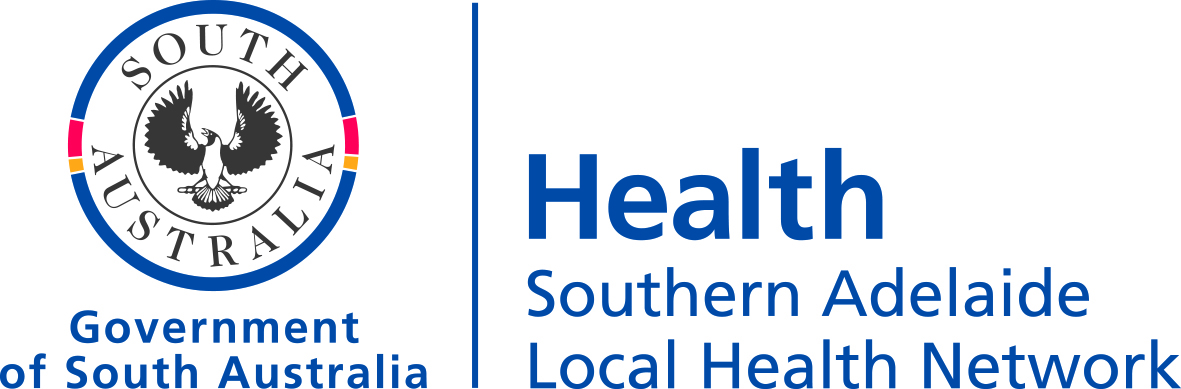 Please fax completed form to 8204 3040Please ensure all sections are completed and form signed by a medical practitioner. If information is missing or inadequate, the form will be returned to the referrer, delaying the process.At this stage we are unable to provide a service for patients who have a WorkCover or other outstanding compensation claims in relation to their lymphoedemawho are not Medicare eligiblewho are currently receiving treatment for their lymphoedema by another provider (public or private)  who live outside the SALHN catchment area Patient DetailsReferring PractitionerReason for ReferralI confirm that the above information is true and accurate.I confirm that the patient has a clinical diagnosis of lymphoedema.Medical Officer Signature ………………………………………………………………………….  Date ………/………/……..Patient AddressDoes patient identify as Aboriginal or Torres Strait IslanderYes □No  □Phone (h)Interpreter required?Yes □No  □Mobile phone Type of Interpreter requiredType of Interpreter requiredMedicare numberIs the patient a permanent resident of South Australia?Yes □No  □Print nameSALHN clinic namePractice name and address if external referralPractice name and address if external referralPractice name and address if external referralClinic phone numberClinic phone numberEmail addressDiagnosisPrimary lympoedema  		□Secondary lymphoedema 	□Date of onset (if known)  ……./……../……..Date of onset (if known)  ……./……../……..Date of onset (if known)  ……./……../……..Date of onset (if known)  ……./……../……..Location of oedemaRight arm □	Left arm □	Bilateral □Right leg □	Left leg 	□	Bilateral □Genital 	□	Head & Neck □Right arm □	Left arm □	Bilateral □Right leg □	Left leg 	□	Bilateral □Genital 	□	Head & Neck □Right arm □	Left arm □	Bilateral □Right leg □	Left leg 	□	Bilateral □Genital 	□	Head & Neck □Right arm □	Left arm □	Bilateral □Right leg □	Left leg 	□	Bilateral □Genital 	□	Head & Neck □Cause of the secondary lymphoedemaPrevious investigation for the lymphoedema(Please specify)Previous treatment for the lymphoedema	yes	□	No	□Details (if known)Details (if known)Details (if known)Name of provider (if known) Additional information regarding this referralCancer history if relevant Cancer history if relevant Cancer history if relevant Cancer history if relevant Cancer history if relevant Previous cancer treatment Radiotherapy (include location and date) Chemotherapy ( current or previous now ceased)Previous cancer treatment Radiotherapy (include location and date) Chemotherapy ( current or previous now ceased)Past Medical HistoryDiabetes 				yes □ 	No □Deep venous thrombosis 		yes □ 	No □Peripheral arterial insufficiency 		yes □ 	No □Has had Ankle Brachial Index  test	yes □ 	No □Chronic venous insufficiency		yes □ 	No □Heart disease or cardiac failure		yes □ 	No □Unstable renal failure 			yes □ 	No □Endocrine disorder			yes □ 	No □Low serum albumin levels		yes □ 	No □Trauma 				yes □ 	No □Other		…………………………………………..Past Medical HistoryDiabetes 				yes □ 	No □Deep venous thrombosis 		yes □ 	No □Peripheral arterial insufficiency 		yes □ 	No □Has had Ankle Brachial Index  test	yes □ 	No □Chronic venous insufficiency		yes □ 	No □Heart disease or cardiac failure		yes □ 	No □Unstable renal failure 			yes □ 	No □Endocrine disorder			yes □ 	No □Low serum albumin levels		yes □ 	No □Trauma 				yes □ 	No □Other		…………………………………………..Past Medical HistoryDiabetes 				yes □ 	No □Deep venous thrombosis 		yes □ 	No □Peripheral arterial insufficiency 		yes □ 	No □Has had Ankle Brachial Index  test	yes □ 	No □Chronic venous insufficiency		yes □ 	No □Heart disease or cardiac failure		yes □ 	No □Unstable renal failure 			yes □ 	No □Endocrine disorder			yes □ 	No □Low serum albumin levels		yes □ 	No □Trauma 				yes □ 	No □Other		…………………………………………..If answered yes to any, please provide details (including date and outcome of the ABI test if relevant)If answered yes to any, please provide details (including date and outcome of the ABI test if relevant)Past Surgical historyPast Surgical historyPast Surgical historyPast Surgical historyPast Surgical historyCurrent medication(s)Current medication(s)Current medication(s)Current medication(s)Current medication(s)Allergies Allergies Patient current weight	…………kgPatients Height		………..cmPatient current weight	…………kgPatients Height		………..cmSocial history and supports availableDoes this patient live with a partner/ carer?Social history and supports availableDoes this patient live with a partner/ carer?